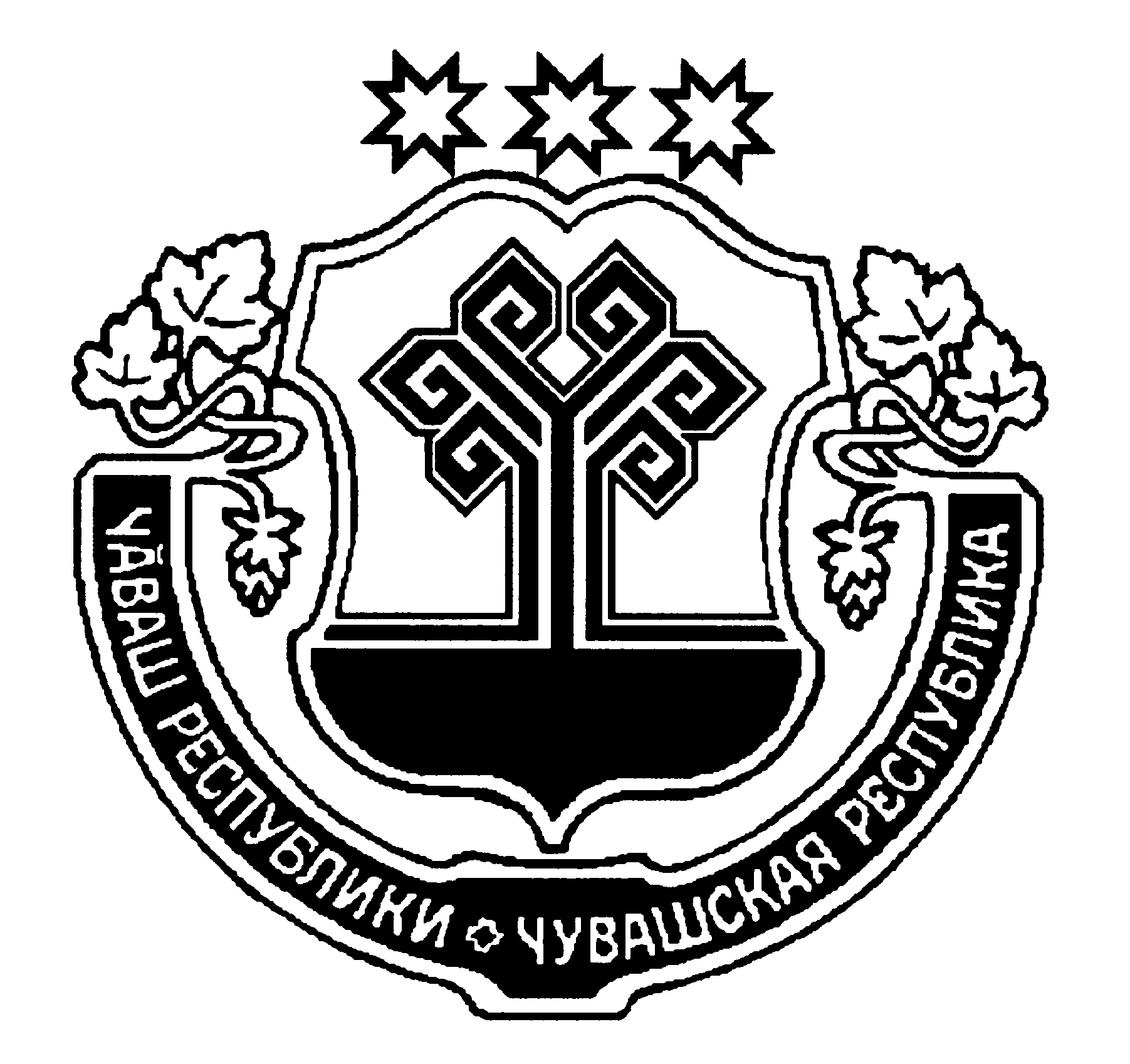       	О внесении изменений в решение Собрания депутатов Цивильского городского поселения Цивильского района от 30 октября 2014 года №24 «Об утверждении Положения о порядке сдачи квалификационного экзамена муниципальными служащими администрации Цивильского городского поселения Цивильского района Чувашской Республики и оценки их знаний, навыков и умений (профессионального уровня)»В соответствии с Законом Чувашской Республики от 05.10.2007 № 62 «О муниципальной службы в Чувашской Республики» СОБРАНИЕ ДЕПУТАТОВ ЦИВИЛЬСКОГО ГОРОДСКОГО ПОСЕЛЕНИЯ РЕШИЛО:Внести в Положение о порядке сдачи квалификационного экзамена муниципальными служащими администрации Цивильского городского поселения Цивильского района Чувашской Республике и оценки их знаний, навыков и умений (профессионального уровня), утвержденное решением Собранием депутатов Цивильского городского поселения Цивильского района от 30.10.2014 года №24 следующие изменения:	1.1. Абзац второй пункта 1 изложить в следующей редакции:	«Квалификационные экзамены сдают муниципальные служащие, с которыми заключены срочные трудовые договора, за исключением лица, замещающего должность главы администрации Цивильского городского поселения Цивильского района Чувашской Республики по контракту. ».	1.2. Пункт 4 признать утратившим силу.	1.3. Абзац первый пункта 5 признать утратившим силу.	1.4. Пункт 16 изложить в следующей редакции:	«На основании результата успешно сданного квалификационного экзамена представитель нанимателя (работодатель) принимает решение о присвоении в установленном порядке классного чина в течение месяца после успешной сдачи квалификационного экзамена. 	Запись о присвоении классного чина вносится в трудовую книжку муниципального служащего. ».  	 2. Настоящее решение вступает в силу после его официального опубликования в периодичном печатном издании «Официальный вестник».Председатель Собрания депутатов  Цивильского городского поселенияЦивильского района Чувашской Республики                                                          В.Н.ПавловЧАВАШ РЕСПУБЛИКИÇĚРПУ РАЙОНЧУВАШСКАЯ РЕСПУБЛИКАЦИВИЛЬСКИЙ РАЙОН ÇĚРПУ ХУЛИ ПОСЕЛЕНИЙĚН ДЕПУТАТСЕН ПУХАВĚЙЫШАНУ2020 Ç юпа 20–мӗшӗ 02/4 №Çӗрпу хулиСОБРАНИЕ ДЕПУТАТОВЦИВИЛЬСКОГО  ГОРОДСКОГО ПОСЕЛЕНИЯ РЕШЕНИЕ20 октября 2020 г. № 02/4                   город  Цивильск